ARDAHAN ÜNİVERSİTESİ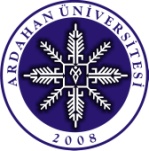 SOSYAL BİLİMLER ENSTİTÜSÜÖZEL ÖĞRENCİLİKTE ALINAN DERSLERİN KREDİYE SAYDIRILMASI İÇİN BAŞVURU DİLEKÇESİ.................................................................................... ENSTİTÜSÜ MÜDÜRLÜĞÜNE	Enstitünüz ……………………………………………….…………………………………………... Anabilim-Bilim Dalı ............................................. numaralı yüksek lisans programı öğrencisiyim. Özel öğrenci statüsünde bulunduğum dönemde başarılı olduğum aşağıda dönemi, yarıyılı, kodu, adı, kredisi ve notu belirtilen derslerin Lisansüstü kredime saydırılması konusunda gereğini arz ederim. 											 ........./........./20......											    ................................................											  (Ad, Soyad, İmza)Adres:		.......................................................................................................................		.......................................................................................................................Telefon: 	Ev:.................................................................................................................		İş:..................................................................................................................E-posta:	.........................................................@..........................................................DANIŞMANININ GÖRÜŞÜ:					ANABİLİM DALI BAŞKANININ GÖRÜŞÜ:………………………………………………………		……………………………………………………..………………………………………………………		……………………………………………………..………………………………………………………		……………………………………………………..İMZASI :...........................................................................	İMZASI : .................................................................Krediye Saydırılmak İstenilen Dersler :    EK  :  Transkript.DönemiYarıyılıKoduAdıKredisiNotu